Муниципальное бюджетное дошкольное образовательное учреждениедетский сад № 16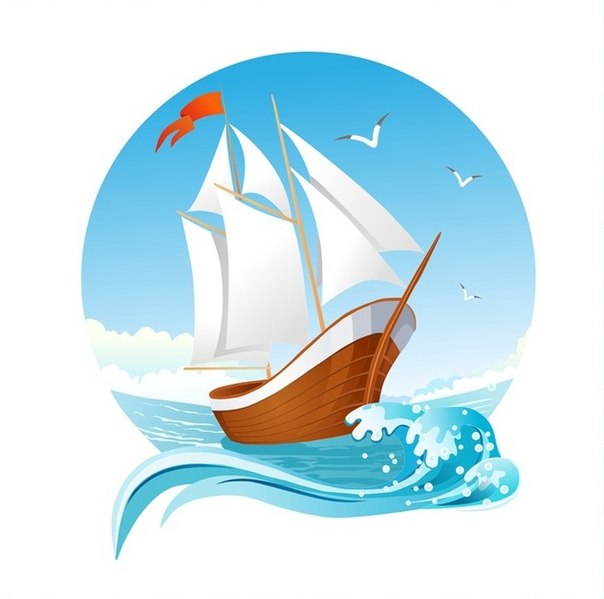 Рубрика «Вопрос - ответ»Тема для диалога:«Развивающие свойства считалок»Подготовила: воспитатель Чапаева М.С.-Саров-2019Счита́лки — жанр детского фольклора. Как правило, это небольшие стихотворные тексты с чёткой рифмо – ритмической структурой в шутливой форме, предназначенные для случайного избрания (обычно одного) участника из множества. Неслучайным выбором (классификацией) может быть самая простая считалка типа «на первый, второй», результатом которой является разделение первоначального множества объектов на два.Из истории:Считалки возникли в глубокой древности – тогда они имели практическую жизненную задачу,  играли серьезную роль, помогая людям распределить работу.Позже, когда человеческая жизнь изменилась,   считалки перешли в детскую игру и сталипомогать детям распределять роли в игре. Изменение роли считалки привело к появлению новых, «детских» считалок.В настоящее время «детские» считалки – это распределение ролей и установление очередности в игре, чтобы всем было весело и никому не обидно.Материал из Википедии — свободной энциклопедииНепосредственное назначение современной детской считалки — распределить роли в игре.Этот фольклорный жанр сплачивает детский коллектив, устанавливает в нём дружеские контакты, формирует чувство товарищества, а также такие важные качества, как честность, справедливость, дисциплинированность.«Ребёнок, который произносит считалку, дотрагивается до груди всех участников игры. Это своеобразный ритуал, который завораживает детей и создаёт атмосферу доверия».Однако на этом развивающие свойства считалок не заканчиваются. Они гораздо шире:Произнесение считалки обычно сопровождается определёнными движениями, что способствует развитию моторики и координации движений.Каждый коротенький стишок содержит в себе определённые образы — их представление способствует развитию детской фантазии, креативного мышления. Кроме того, считалки обычно носят шутливый характер, и способствуют формированию у ребёнка чувства юмора.Происходит тренировка памяти. Малышам всегда нравятся забавные строки, и они стараются их выучить. К тому же ребёнок, который знает много считалок, обычно популярен в детской компании, становится затейником игр.Развитие речи. При частом проговаривании считалок детская речь становится чище, улучшается артикуляция.Когда ребёнок забывает какие-то слова, он пытается сам придумать окончание считалки, что развивает литературные способности, в том числе умение подбирать рифму на заданное слово.Многие считалки содержат в себе счёт, поэтому важны для формирования у малышей математических знаний. Если взрослый часто повторяет ребёнку забавную числовую считалку, то тот без особых усилий запомнит нужную последовательность цифр.В любой считалке большое значение имеет ритм. Поэтому под неё можно пританцовывать, прыгать, словом, развивать двигательные навыки.Как правильно читать считалку?Считалка произносится, как правило, в быстром темпе. При этом основное внимание уделяется точному ритму, которого нужно придерживаться. При произнесении очередной ритмической единицы (определённый ударный слог) тот, кто читает текст, показывает на следующего игрока.Иногда в считалке могут присутствовать разные виды стихотворного размера или же подряд могут идти несколько односложных слов. Примером служит такой известный текст:Сидел / петух / на лаво/чке,Считал / свои / булаво/чки.Раз, / два, / три / —Коро/левой / будешь / ты!Здесь в первых двух строках ритмически выделяются нечётные слоги — стихотворный размер ямб. Третья строка — просто три односложных слова, каждое из которых ритмически выделяется. И в последней строке ударение падает на каждый третий слог — стихотворный размер анапест.«Смысл в считалке не играет особо важной роли, главное здесь именно ритм. Именно поэтому в считалках иногда встречаются квазислова — выдуманные, которые не употребляются в обычной речи и не несут абсолютно никакого значения. Некоторые же тексты полностью состоят из них (так называемые «заумные» или «тарабарские» считалки)».Вообще, замечено, что детям нравятся непонятные слова. Это придаёт их игре ореол таинственности. Кроме того, им нравится играть с привычными словами — видоизменять их до неузнаваемости (часто именно так и рождается интерес к родному языку). В конце такой считалочки обычно имеется заключительный активный аккорд — например, вроде «бац», «бакс» и прочее.Энадеурикифаки,Торба, орба, онба, смаки,Деу-деу, косметеу,Смакибакас!В указанном примере, который полностью состоит из квазислов, при произношении чётко соблюдается ритм — ударение везде падает на нечётные слоги (стихотворный размер хорей). «Из-за ритмичности считалок их легко напевать. Дети часто так и делают, да и весёлая обстановка к этому располагает».Вывод:Считалки — уникальный фольклорный жанр, который делает жизнь малышей более насыщенной и весёлой. Считалки очень полезны для всестороннего детского развития. Родители и педагоги должны поощрять их использование в играх, подсказывая ребятам известные тексты и побуждая придумывать новые.Материал взят из https://melkie.net/podborki/schitalki/chto-takoe-schitalka.htmlКоллекция считалок для детей 4-5 летПодготовила:  воспитатель Чапаева Марина Сергеевнадля разучивания с детьми дома в семейном кругуРаз, два, раз, два,Вот берёзка, вот трава,Вот полянка, вот лужок -Выходи-ка ты, дружок.Завтра с неба прилетитСиний-синий-синий кит,Если веришь, стой и жди,А не веришь - выходи!Родились у нас котятаИх по счёту ровно пять,Приходите к нам, ребятаПосмотреть и посчитать!Раз-два-три-четыре-пять!Бегал заяц по болоту,Он искал себе работу,Да работы не нашел,Сам заплакал и пошел.За морями, за горами,За железными столбами,На пригорке теремок,На дверях висит замок,Ты за ключиком идиИ замочек отопри.Раз, два, три, четыре, пять,Мыши кошке говорят:"Становись-ка с нами в ряд,Будем мы сейчас считать,Всё равно тебе искать!"Мы делили апельсин,Много нас, а он один.Эта долька - для ежа,Эта долька - для стрижа,Эта долька - для утят,Эта долька - для котят,Эта долька - для бобра,А для волка - кожура.Он сердит на нас - беда!Разбегайтесь кто-куда!Ехала белка на тележке,Продавала всем орешки,Кому два, кому три,Выходи из круга ты.Ушки, глазки, носик, хвостик,Получился добрый котик,Он считает до пяти,Тот, кто пятый выходи.Раз, два, три, четыре, пятьЯ хочу с тобой играть.Заходи скорее в круг,Будем веселиться друг.Тише, мыши, кот на крыше, а котята ещё выше. Кот пошёл за молоком, а котята кувырком. Кот пришёл без молока, а котята ха-ха-ха.Мы играем, мы играем, Фрукты дружно выбираем. Яблоко — раз, Груша — два, Слива — три, Ну а ты — иди води!Вышли мыши как-то разПосмотреть который час.Раз-два-три-четыре,Мыши дёрнули за гири.Тут раздался страшный звон —Разбежались мыши вон.Среди белых голубейСкачет шустрый воробей,Воробушек – пташка,Серая рубашка,Откликайся, воробей,Вылетай – ка, не робей!Раз, два, три, четыре, пять,Негде зайчику скакать;Всюду ходит волк, волк,Он зубами – щелк, щелк!А мы спрячемся в кусты,Прячься, заинька, и ты.Ты, волчище, погоди!Наша Маша рано всталаКукол всех пересчитала:Две матрёшки на окошке,Две Танюшки на подушке,Две Иринки на перинке,А Петрушка в колпачкена зеленом сундучке.Раз, два, три, четыре, пять,В доме номер двадцать пятьВеселились до ураИ сказали: "Нам пора!"Первый вышел муравей,Второй вышел соловей,Третий вышел попугай,А четвертый: "Догоняй!"Мы собрались поиграть,Ну, кому же начинать?Раз, два, три,Начинаешь ты.Сидел король на лавочке,Считал свои булавочки:Раз - два - три,Королевой будешь ты!Раз, два, три, четыре, пять.Мы решили поиграть,Но не знаем, как нам быть,Не хотел никто водить!На тебя укажем мы:Это верно будешь ты!Говорят на заре,Собирались на гореГолубь, гусь и галкаВот и вся считалка.Повар, поваренок,Киска и котенок.Весело играли,Прыгали, скакалиРаз, два, три, четыре, пять.Будем заново считать.Под горою у рекиЖили гномы-старики.У них колокол висит,Позолоченный звенит:Диги-диги-диги-дон!Выходи скорее вон!В лес однажды я пошёл, Там грибочки я нашёл. Подосиновик, груздочек, Полезайте в кузовочек. Ядовитый мухомор, Из корзины выйди вон!